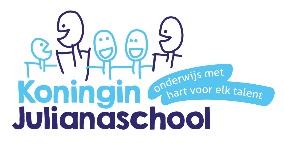 Aan de kinderen van groep 6:Jullie leren vrijdag 29 november, de volgende bordrijwoorden:De bordrijwoorden zijn terug vinden op de site www.kjs-heerjansdam.nlop de groepspagina van groep 6.Succes,Juf Judith1donkerroodEen donkere kleur rood.2winkeliersIemand die als beroep een winkel heeft.3goochelaarIemand die zijn publiek dingen laat zien die eigenlijk niet kunnen gebeuren.4gevechtSituatie dat mensen met elkaar vechten.5inktvisWeekdier met tentakels.6fonteinenKunstmatige, spuitende bron7opleiding Opleiding vorming tot een beroep8twijfelenIn twijfel zijn9feitelijkgebeurtenis of omstandigheid waarvan de werkelijkheid vaststaat10vindingrijkIemand met veel ideeën11nauwkeurigJuist, stipt, zorgvuldig12juffrouwAanspreekvorm van lerares13terreinenVeld, stuk grond14wuivenZwaaien als groet15halveren Middendoor snijden16tallozeontelbaar17officieelEcht, wettig: iets officieels mededelen18grappigZó dat je lachen moet19contactAanraking, verbinding20openingetjeBegin, scheur, gat21kieuwVissen ademen hierdoor22leeuwSterk katachtig roofdier23schuwAls je niet dichtbij durft te komen24circusTent waar voorstellingen worden gegeven25politieOrganisatie die de orde moet handhaven